Wrightwood PTG Membership DriveSeptember 1st – 15th, 2022​Welcome to the 2022-2023 school year.  It’s time for our annual Wrightwood Parent Teacher Group (PTG) membership drive!Last year we achieved 100% school-wide membership, meaning every student in the school was a PTG member!  As incentive, every class that gets 100% PTG membership will receive a class pizza party at the end of the membership drive, and if we get 100% school-wide membership again, we will rent a giant slide for the kids to use for the day.​PTG membership dues support family events, assemblies, technology, classroom supplies & improvements, mountain money rewards, field trips, playground enhancements, end-of-the-year activities and more!  All of these wonderful things directly benefit the students of Wrightwood Elementary and help to enrich their education experience.  In addition, the more funds raised, the more fun stuff we can do for the kids!We offer 5 levels of PTG membership, listed below.  All PTG memberships are tax deductible, and cover all students and parents/caregivers in the household.For a second year, we are offering an exciting incentive for membership; a 20-minute airplane ride!  Our goal is to increase PTG membership and provide students with an educational AND fun experience.  Membership levels Family through Silver will be entered in a raffle where 9 winners will be selected; all Gold and Platinum level members will automatically receive an airplane ride.​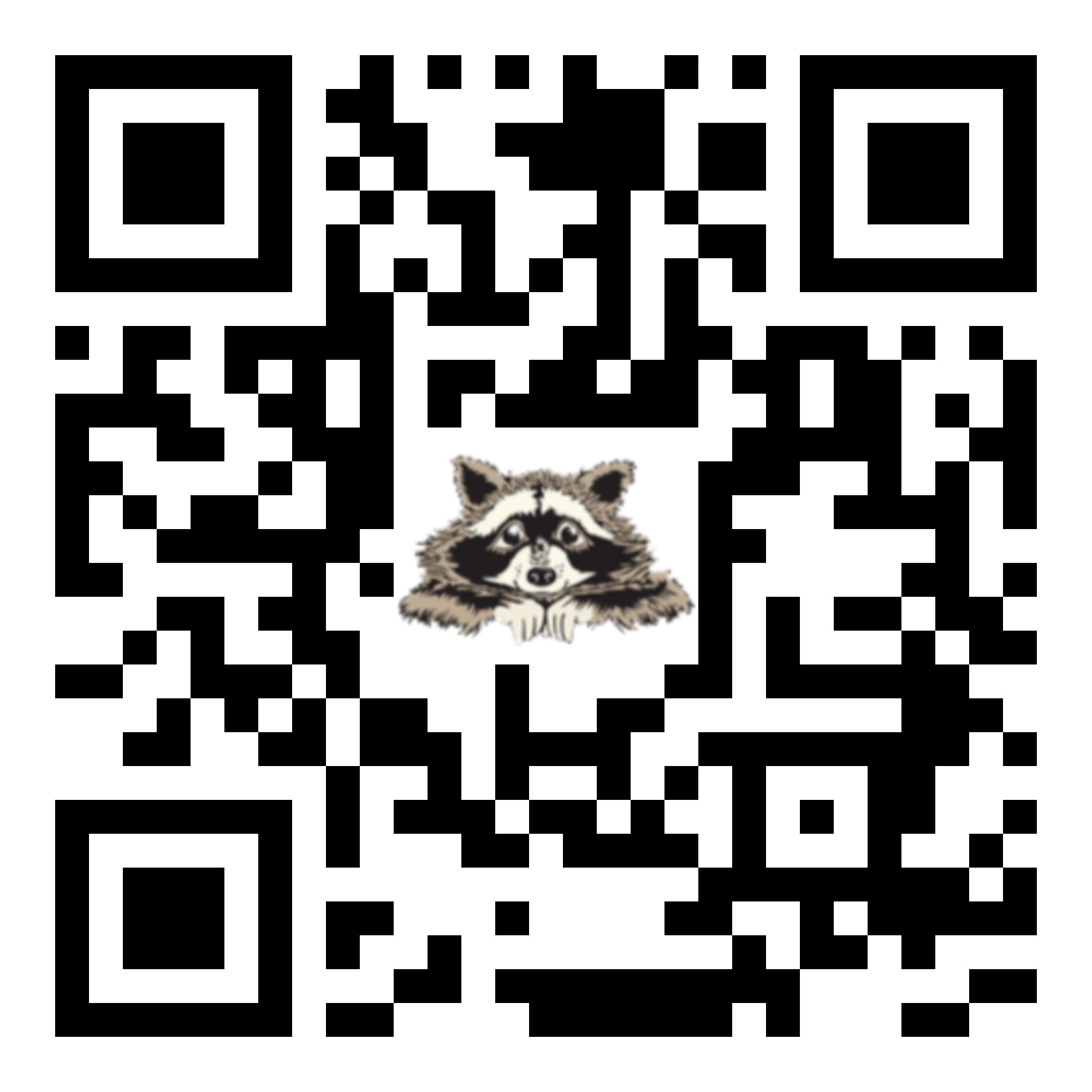 Thank you, and we appreciate your support!​PTG Membership CoordinatorLevelCostBenefitsFamily$10This membership level makes you a PTG member with voting rights, allows your students to participate in school clubs (running club, ski & snowboard club), gets you 1 airplane ride raffle ticket *, and supports all PTG does for Wrightwood Elementary!Bronze$25This membership level gives you all the benefits of the Family Membership, plus a one-time 10% off coupon code for a spirit wear order, and 1 additional airplane ride raffle ticket * (2 total)!Silver$50This membership level gives you all the benefits of the Bronze Membership, plus one free admission to any PTG event, and one additional airplane ride raffle ticket * (3 total)!Gold$100This membership level gives you all the benefits of the Silver Membership, plus a Wrightwood Elementary bumper sticker, and a 20-minute airplane ride! ** (No raffle ticket)Platinum$200This membership level gives you all the benefits of the Gold Membership, plus a Wrightwood Elementary baseball hat or t-shirt, and a yard sign that acknowledges your generous support of Wrightwood Elementary! (No raffle ticket)*   Nine (9) winners will be drawn at random at the conclusion of the membership drive by Mr. Garner.  Students can only win once; if a student’s name is chosen more than once, the ticket will be discarded and another ticket will be drawn.* * Airplane rides will be approximately 20 minutes long and are available only to current students at Wrightwood Elementary and may not be used by a friend or family member, or anyone not a current student at the school.  The rides will originate from Apple Valley Airport, and the student is responsible for transportation to and from the airport.  Rides will be given by highly-experienced, commercially-rated pilots in a single-engine, four-seat aircraft, and will be conducted outside of school hours.  Aircraft seating assignments will be determined at the airport and there is no guarantee a student will sit in the front.  Ride has no cash value.*   Nine (9) winners will be drawn at random at the conclusion of the membership drive by Mr. Garner.  Students can only win once; if a student’s name is chosen more than once, the ticket will be discarded and another ticket will be drawn.* * Airplane rides will be approximately 20 minutes long and are available only to current students at Wrightwood Elementary and may not be used by a friend or family member, or anyone not a current student at the school.  The rides will originate from Apple Valley Airport, and the student is responsible for transportation to and from the airport.  Rides will be given by highly-experienced, commercially-rated pilots in a single-engine, four-seat aircraft, and will be conducted outside of school hours.  Aircraft seating assignments will be determined at the airport and there is no guarantee a student will sit in the front.  Ride has no cash value.*   Nine (9) winners will be drawn at random at the conclusion of the membership drive by Mr. Garner.  Students can only win once; if a student’s name is chosen more than once, the ticket will be discarded and another ticket will be drawn.* * Airplane rides will be approximately 20 minutes long and are available only to current students at Wrightwood Elementary and may not be used by a friend or family member, or anyone not a current student at the school.  The rides will originate from Apple Valley Airport, and the student is responsible for transportation to and from the airport.  Rides will be given by highly-experienced, commercially-rated pilots in a single-engine, four-seat aircraft, and will be conducted outside of school hours.  Aircraft seating assignments will be determined at the airport and there is no guarantee a student will sit in the front.  Ride has no cash value.